Trade nameหน่วยจ่ายยาที่เล็กที่สุด(Dispensing unit)TPU IDTPP IDขนาดบรรจุประเภทชั้นบรรจุภัณฑ์ตัวอย่างรูปภาพยาจำนวนคำขอสร้าง TMT ใหม่ ใน TMT connectยาเม็ด ที่มีหลายขนาดบรรจุภัณฑ์ยาเม็ด ที่มีหลายขนาดบรรจุภัณฑ์ยาเม็ด ที่มีหลายขนาดบรรจุภัณฑ์ยาเม็ด ที่มีหลายขนาดบรรจุภัณฑ์ยาเม็ด ที่มีหลายขนาดบรรจุภัณฑ์ยาเม็ด ที่มีหลายขนาดบรรจุภัณฑ์ยาเม็ด ที่มีหลายขนาดบรรจุภัณฑ์ยาเม็ด ที่มีหลายขนาดบรรจุภัณฑ์ZIMMEX 401 tablet1223406122341010 tablet, 1 blisterPrimary packaging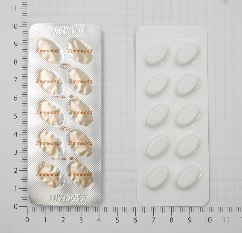 ส่งคำขอรวมกันเพียง 1 คำขอ เนื่องจากมีหน่วยจ่ายยาที่เล็กที่สุดเหมือนกัน (1 tablet) ทำให้มีรหัส TPU เหมือนกัน แต่จะมีรหัส TPP แตกต่างกันZIMMEX 401 tablet1223406122342330 tablet (3 x 10 tablet blister), 1 boxSecondary packaging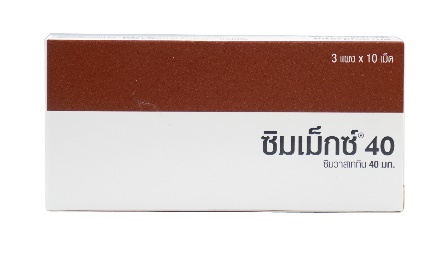 ส่งคำขอรวมกันเพียง 1 คำขอ เนื่องจากมีหน่วยจ่ายยาที่เล็กที่สุดเหมือนกัน (1 tablet) ทำให้มีรหัส TPU เหมือนกัน แต่จะมีรหัส TPP แตกต่างกันZIMMEX 401 tablet122340612234341000 tablet (100 x 10 tablet blister), 1 boxSecondary packaging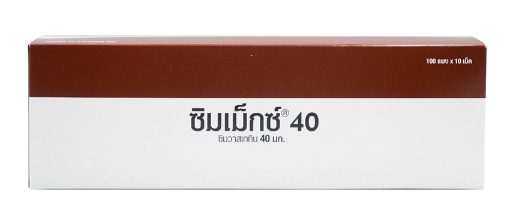 ส่งคำขอรวมกันเพียง 1 คำขอ เนื่องจากมีหน่วยจ่ายยาที่เล็กที่สุดเหมือนกัน (1 tablet) ทำให้มีรหัส TPU เหมือนกัน แต่จะมีรหัส TPP แตกต่างกันยาแคปซูล ที่มีหลายขนาดบรรจุภัณฑ์ยาแคปซูล ที่มีหลายขนาดบรรจุภัณฑ์ยาแคปซูล ที่มีหลายขนาดบรรจุภัณฑ์ยาแคปซูล ที่มีหลายขนาดบรรจุภัณฑ์ยาแคปซูล ที่มีหลายขนาดบรรจุภัณฑ์ยาแคปซูล ที่มีหลายขนาดบรรจุภัณฑ์ยาแคปซูล ที่มีหลายขนาดบรรจุภัณฑ์ยาแคปซูล ที่มีหลายขนาดบรรจุภัณฑ์VITAMIN A CAPSULES (YELLOW)1 capsule12038561203860100 capsule, 1 bottlePrimary packaging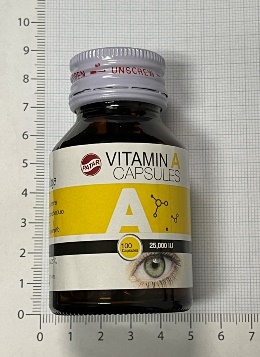 ส่งคำขอรวมกันเพียง 1 คำขอ เนื่องจากมีหน่วยจ่ายยาที่เล็กที่สุดเหมือนกัน (1 capsule) ทำให้มีรหัส TPU เหมือนกัน แต่จะมีรหัส TPP แตกต่างกันVITAMIN A CAPSULES (YELLOW)1 capsule12038561203887100 capsule (1 x 100 capsule bottle), 1 boxSecondary packaging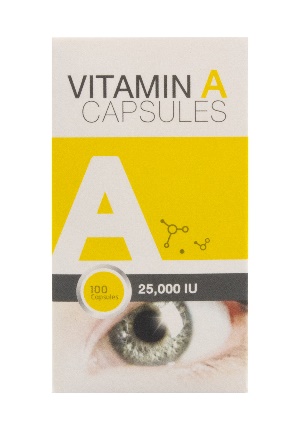 ส่งคำขอรวมกันเพียง 1 คำขอ เนื่องจากมีหน่วยจ่ายยาที่เล็กที่สุดเหมือนกัน (1 capsule) ทำให้มีรหัส TPU เหมือนกัน แต่จะมีรหัส TPP แตกต่างกันVITAMIN A CAPSULES (YELLOW)1 capsule120385612039041000 capsule, 1 bottlePrimary packaging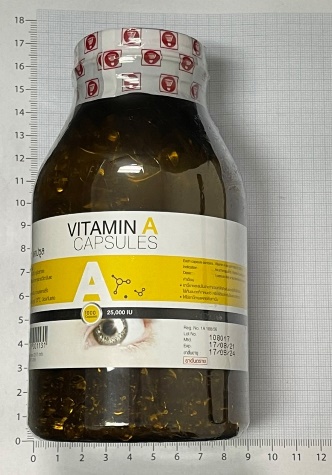 ส่งคำขอรวมกันเพียง 1 คำขอ เนื่องจากมีหน่วยจ่ายยาที่เล็กที่สุดเหมือนกัน (1 capsule) ทำให้มีรหัส TPU เหมือนกัน แต่จะมีรหัส TPP แตกต่างกันยาหยอดตา ที่มีหลายขนาดบรรจุภัณฑ์ยาหยอดตา ที่มีหลายขนาดบรรจุภัณฑ์ยาหยอดตา ที่มีหลายขนาดบรรจุภัณฑ์ยาหยอดตา ที่มีหลายขนาดบรรจุภัณฑ์ยาหยอดตา ที่มีหลายขนาดบรรจุภัณฑ์ยาหยอดตา ที่มีหลายขนาดบรรจุภัณฑ์ยาหยอดตา ที่มีหลายขนาดบรรจุภัณฑ์ยาหยอดตา ที่มีหลายขนาดบรรจุภัณฑ์VISLUBE0.3 ml unit dose74497712185540.3 mL unit dosePrimary packaging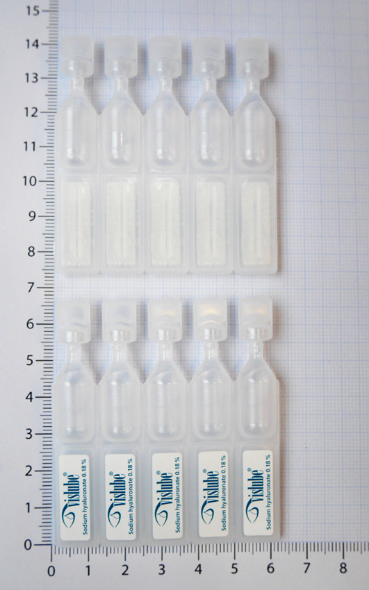 ส่งคำขอรวมกันเพียง 1 คำขอ ใน TMT connectเนื่องจากมีหน่วยจ่ายยาที่เล็กที่สุดเหมือนกัน (1 capsule) ทำให้มีรหัส TPU เหมือนกัน แต่จะมีรหัส TPP แตกต่างกันVISLUBE0.3 ml unit dose744977121859620 x0.3 ml unit dose, 1 boxSecondary packaging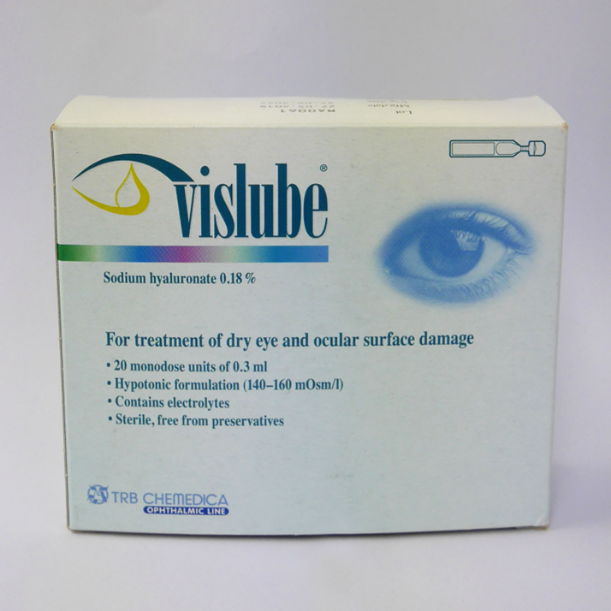 ส่งคำขอรวมกันเพียง 1 คำขอ ใน TMT connectเนื่องจากมีหน่วยจ่ายยาที่เล็กที่สุดเหมือนกัน (1 capsule) ทำให้มีรหัส TPU เหมือนกัน แต่จะมีรหัส TPP แตกต่างกันVISLUBE0.3 ml unit dose744977121857760 x0.3 ml unit dose, 1 boxSecondary packaging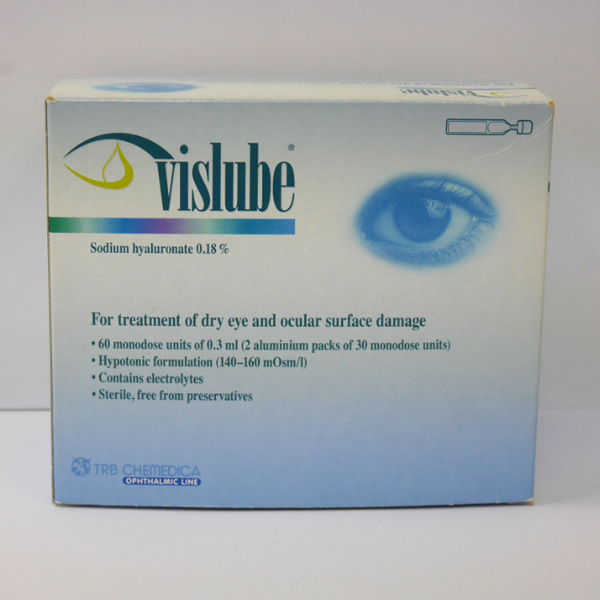 ส่งคำขอรวมกันเพียง 1 คำขอ ใน TMT connectเนื่องจากมีหน่วยจ่ายยาที่เล็กที่สุดเหมือนกัน (1 capsule) ทำให้มีรหัส TPU เหมือนกัน แต่จะมีรหัส TPP แตกต่างกันยาน้ำ ที่มีหลายขนาดบรรจุภัณฑ์ยาน้ำ ที่มีหลายขนาดบรรจุภัณฑ์ยาน้ำ ที่มีหลายขนาดบรรจุภัณฑ์ยาน้ำ ที่มีหลายขนาดบรรจุภัณฑ์ยาน้ำ ที่มีหลายขนาดบรรจุภัณฑ์ยาน้ำ ที่มีหลายขนาดบรรจุภัณฑ์ยาน้ำ ที่มีหลายขนาดบรรจุภัณฑ์ยาน้ำ ที่มีหลายขนาดบรรจุภัณฑ์SALICYLIC ACID SOLUTION 10%60 mL bottle1176294117631560 mL bottlePrimary packaging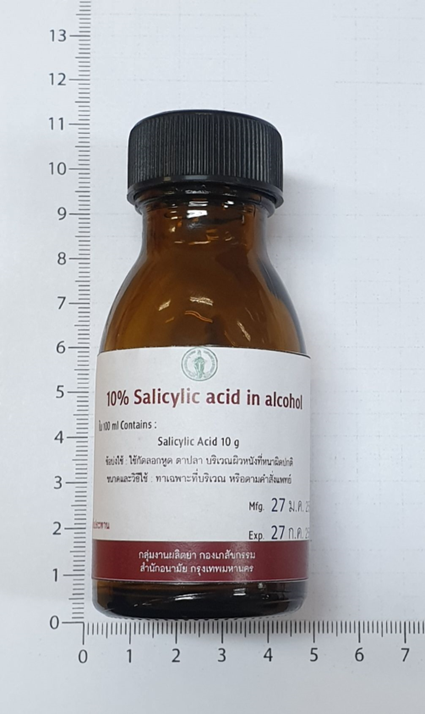 แยก 1 คำขอใน TMT connectSALICYLIC ACID SOLUTION 10%450 mL bottle11762561176273450 mL bottlePrimary packaging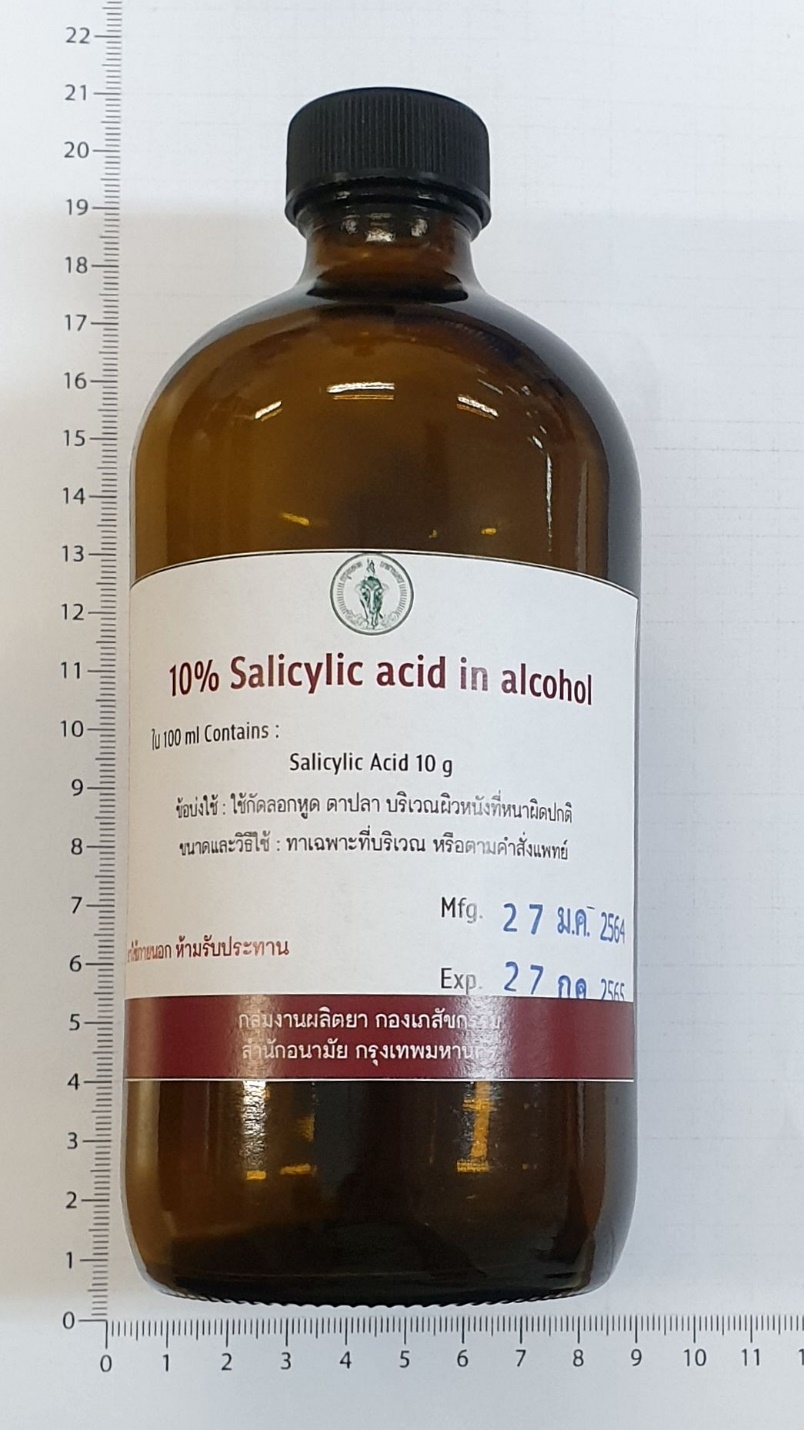 แยก 1 คำขอใน TMT connectยาครีม ที่มีหลายขนาดบรรจุภัณฑ์ยาครีม ที่มีหลายขนาดบรรจุภัณฑ์ยาครีม ที่มีหลายขนาดบรรจุภัณฑ์ยาครีม ที่มีหลายขนาดบรรจุภัณฑ์ยาครีม ที่มีหลายขนาดบรรจุภัณฑ์ยาครีม ที่มีหลายขนาดบรรจุภัณฑ์ยาครีม ที่มีหลายขนาดบรรจุภัณฑ์ยาครีม ที่มีหลายขนาดบรรจุภัณฑ์LCD CREAM 5%10 g jar1172941117296010 g jarPrimary packaging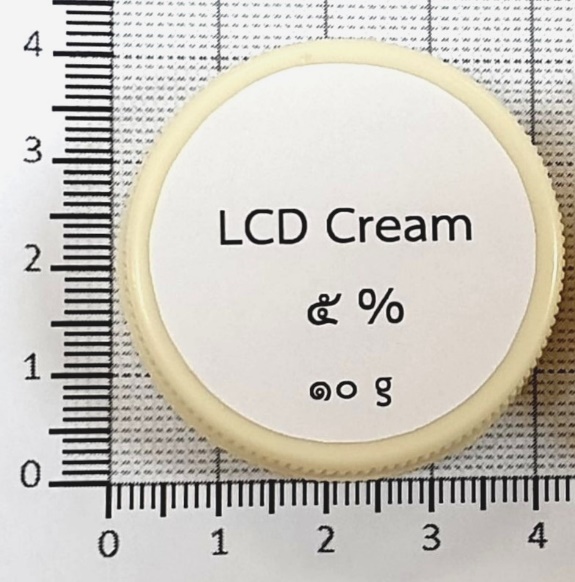 แยก 1 คำขอใน TMT connectLCD CREAM 5%50 g jar1214289121430150 g jarPrimary packaging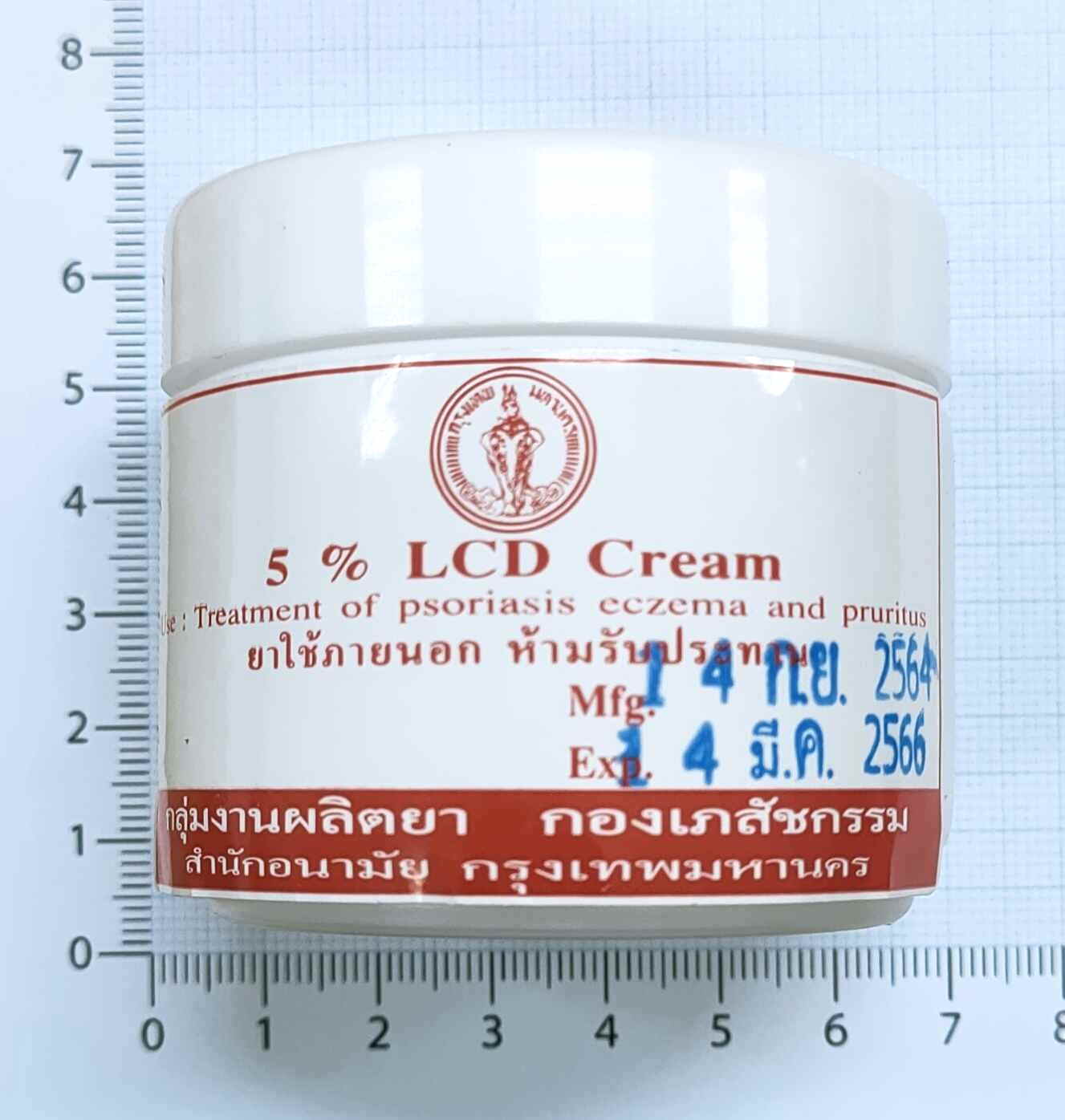 แยก 1 คำขอใน TMT connectLCD CREAM 5%250 g jar11799101179934250 g jarPrimary packaging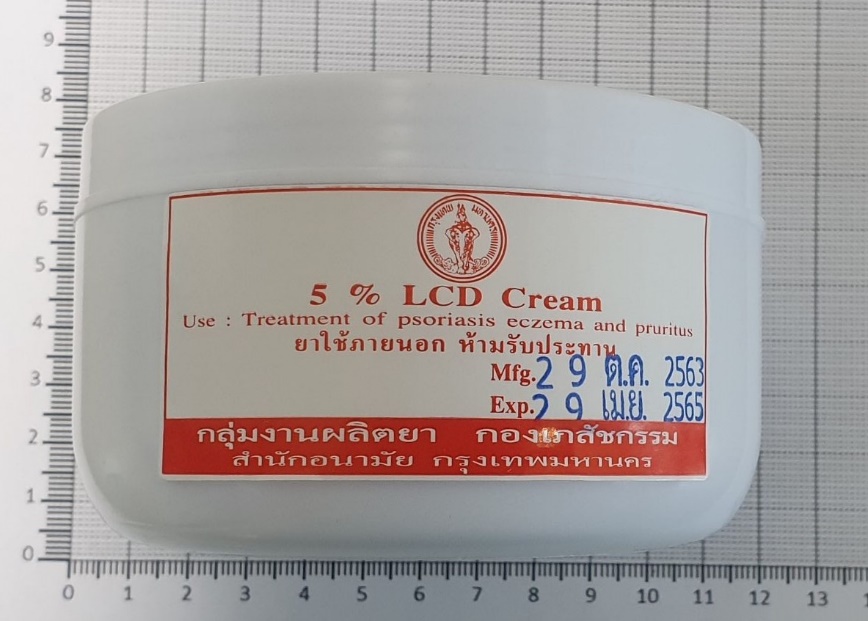 แยก 1 คำขอใน TMT connect